23.10.2023AntragZeitnaher Ersatz für den abgerissenen Fußgängerstegs zwischen der Gerbermühlstraße und dem Strahlenberger Weg über die dortige Bahntrasse Der Ortsbeirat 5 bittet den Magistrat sich in Zusammenarbeit mit der Deutschen Bahn AG für den Bau eines barrierefreien Fußgängerstegs als Ersatz für den kürzlich abgerissenen Fußgängerstegs zwischen der Gerbermühlstraße und dem Strahlenberger Weg über die dortige Bahntrasse einzusetzen.Begründung:In der Nacht vom 7. Auf den 8. Oktober 2023 wurde der Fußgängersteg zwischen der Gerbermühlstraße und dem Strahlenberger Weg abgerissen. Mitte September kommunizierte das ASE diesbezüglich: „Dauerhaft werden sich jene, die diesen Steg gerne genutzt haben, aber wohl nicht mit der dann fehlenden Verbindung abfinden müssen. Das ASE plant einen Ersatz. Dieser soll dann auch den heutigen Ansprüchen an die Barrierefreiheit genügen. Dafür gibt es allerdings noch keinen konkreten Zeitplan. Alternativ stehen in der Zwischenzeit natürlich die Unterführungen an der Seehofstraße und am Speckweg zur Verfügung.“ Würde dies so zeitnah erfüllt, wäre das wunderbar. Der Fußgängersteg wurde viel von Anwohner*innen, Spaziergänger*innen und vor allem von Pendler*innen aus dem Umland, die mit der S-Bahn an der Haltestelle Mühlberg ankamen und im Gerbermühlviertel zum Beispiel in der Oberfinanzdirektion tätig sind, genutzt. Auch zur Sportanlage Mainwasen, die mit ihrer tollen Integrations- und Inklusionsarbeit v.a. für die Frankfurter Kinder und Jugendlichen von großer Bedeutung ist, bot der Fußgängersteg Zugang. Schon jetzt kommt es wieder zu lebensgefährlichen Gleisübertritten, was sicherlich auch damit zusammenhängt, dass im Bereich Länderweg/Haltestelle Mühlberg/Beginn des Strahlenberger Wegs nicht ersichtlich ist, dass die Brücke nicht mehr vorhanden ist. Weiterhin ist auch nicht erkennbar, dass die Gleise „nicht nur“ von S-Bahnen befahren werden. Im Umkreis der Abrissarbeiten wurde geäußert, dass ein Neubau gar nicht durchführbar und somit auch gar nicht geplant sei. Unter Einhaltung der Abstandsregelungen für den Fall einer Zugentgleisung gäbe es keinen Platz für den Brückenpfeiler. Oder man müsse den nördlichen Strahlenberger Weg der Brücke opfern. Zu Anfang des Ahornhains oder auf dem schmalen Grundstück westlich des Ahornhains ist jedoch Platz vorhanden. Optional könnte man die T-Kreuzung bei VW-Sachsenhausen für eine Unterführung sondieren. Das Resultat des Brückenabrisses wird bei Pendler*innen genauso wie bei Anwohner*innen eine verstärkte Nutzung des Autos nach sich ziehen. Dies kann nicht die Zielsetzung der Stadt Frankfurt sein.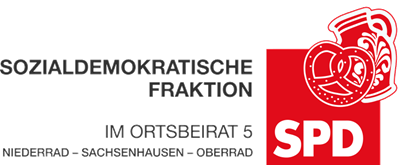 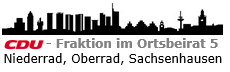 Andrea Müller-WüstDr. Jan BingerMartin-Benedikt Schäfer(Antragsteller)Dr. Jan BingerMartin-Benedikt Schäfer(Fraktionsvorsitzende)